SAYISAL YAYINCILIK KÜÇÜK ÇAMLICA TV – RADYO KULESİ İNŞAATI 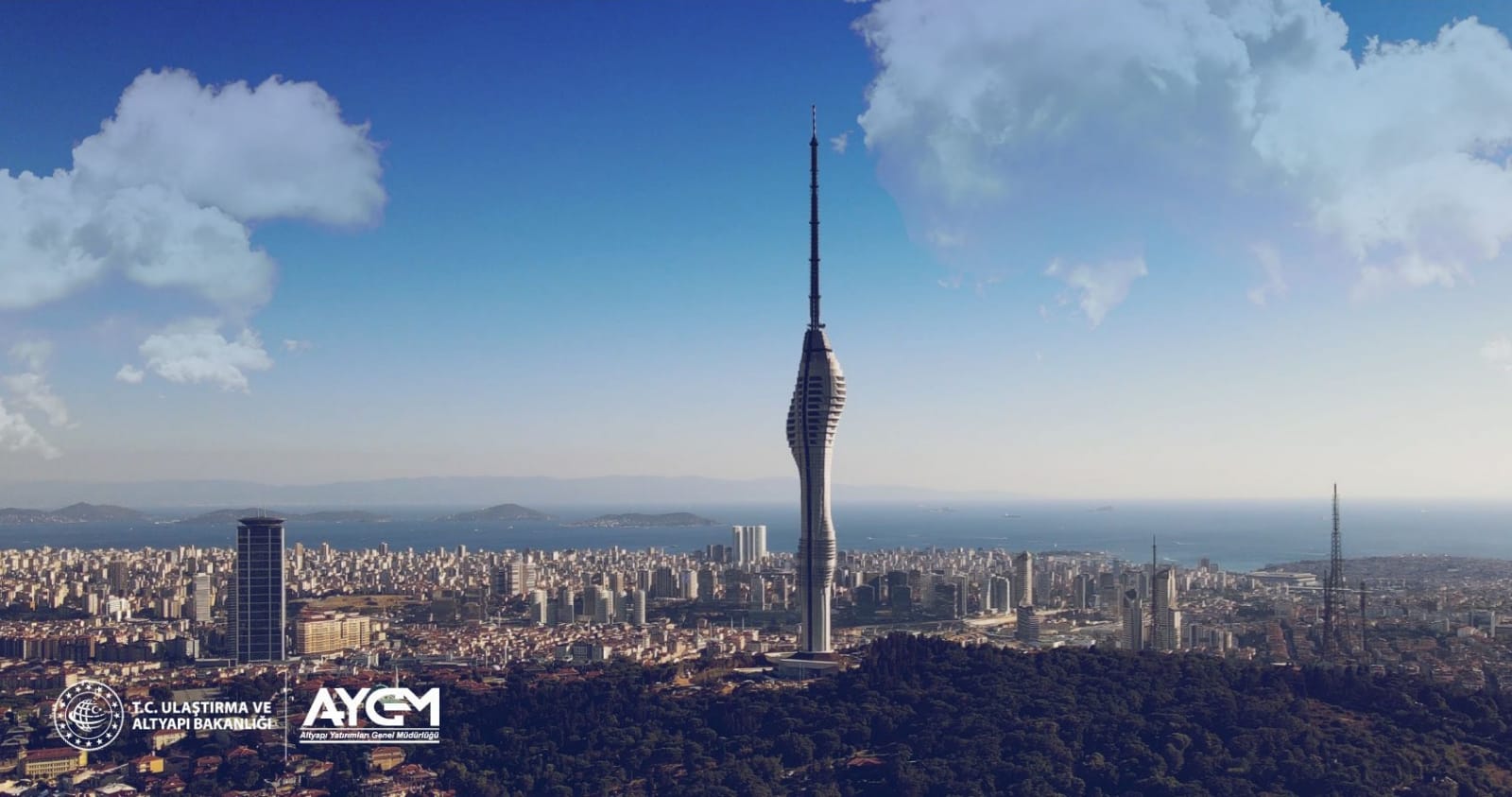 Projenin adı			: Sayısal Yayıncılık Küçük Çamlıca TV – Radyo Kulesi İnşaatıKonumu			:İstanbul Üsküdar BulgurluGerçekleşme			: %100,00Sözleşme Bedeli		:169.800.000 TL (Rev. Söz. Bedel. 237.704.804,15 TL)Sözleşme Tarihi		:26.03.2015Yer Teslim Tarihi		:07.07.2015Toplam Kapalı Alan		: 32.023 m²Teknik Özellikler		: Mevcut Durum:Kulenin yapımı Genel Müdürlüğümüzce tamamlanmış olup 29.05.2021 tarihinde hizmete açılmıştır.Deniz Seviyesinden Yükseklik: 218,00 mBetonarme Yapısal Yükseklik: 221,50 m (18m+203,50m)Çelik Anten Yüksekliği: 165,50 m +2,5 m(Gömülü):168 mToplam Yapısal Yükseklik: 387 m(18 m Zmn.Altı+369 m Zmn.Üst) (Deniz Svy.  587 m)Kuledeki Kat Sayısı:  49 (45+4)Proje Alanı: 10.000 m²